Приложение № 3к Административному регламентупредоставления муниципальной услуги «Утверждение схемы расположения земельного участка или земельных участков на кадастровом плане территории», утвержденному постановлением Администрации города Норильска от 07.12.2015 № 608Заявление об утверждении схемы расположения земельного участка на кадастровом плане территорииУправление по градостроительству и землепользованию Администрации города НорильскаВ соответствии со статьей 11.10 Земельного кодекса Российской Федерации прошу утвердить схему расположения земельного участка на кадастровом плане территории.1. Сведения о заявителе (в случае, если заявитель обращается через представителя)4. Сведения о земельном участке(-ах)5. Прикладываемые документы Результат предоставления услуги прошу: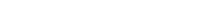              (подпись)	                                                                                                                     (фамилия, имя, отчество (последнее - при наличии)«_____»_________ 202__1.1Сведения о физическом лице, в случаеесли заявитель является физическое лицо:1.1.1.Фамилия, имя, отчество (при наличии)1.1.2.Реквизиты документа, удостоверяющего личность1.1.3.Адрес регистрации1.1.4.Арес проживания1.1.5Номер телефона1.1.6Адрес электронной почты1.2Сведения об индивидуальном предпринимателе, в случае если заявитель является индивидуальным предпринимателем:1.2.1.ФИО индивидуального предпринимателя1.2.2.Идентификационный номер налогоплательщика1.2.3 Основной государственный регистрационный номер индивидуального предпринимателя1.2.4 Номер телефона1.2.5 Адрес электронной почты1.2 Сведения о юридическом лице:1.2.1 Полное наименование юридического лица1.2.2  Основной государственный регистрационный номер1.2.3 Идентификационный номер налогоплательщика1.2.4 Номер телефона1.2.5 Адрес электронной почты2. Сведения о заявителя2. Сведения о заявителя2. Сведения о заявителя2.1.Сведения о физическом лице, в случае если заявитель является физическое лицо:2.1.1 Фамилия, имя, отчество (при наличии)2.1.2 Реквизиты документа,удостоверяющего личность2.1.3 Адрес регистрации2.1.4 Адрес проживания2.1.5 Номер телефона2.1.6 Адрес электронной почты2.2 Сведения об индивидуальном предпринимателе, в случае если заявитель является индивидуальным предпринимателем:2.2.1 ФИО индивидуального предпринимателя2.2.2 Идентификационный номер налогоплательщика2.2.3 Основной государственный регистрационный номер индивидуального предпринимателя2.2.4 Номер телефона2.2.5 Адрес электронной почты2.3 Сведения о юридическом лице:2.3.1 Полное наименование юридического лица2.3.2 Основной государственный регистрационный номер2.3.3 Идентификационный номер налогоплательщика2.3.4 Номер телефона2.3.5 Адрес электронной почты3. Сведения по услуге3. Сведения по услуге3. Сведения по услуге3.1  В результате чего образуется земельный участок?3.2 Права заявителя на земельный участок зарегистрированы в ЕГРН?3.3 Сколько землепользователей у исходного земельного участка?3.4  Исходный земельный участок находится в залоге?4.1 Кадастровый номер земельного участка4.2  Кадастровый номер земельного участка (возможность добавлениясведений о земельных участках, при объединении)№Наименование документаНаименованиеприкладываемого документа1Документ, удостоверяющий личность Заявителя2Документ, подтверждающий полномочия представителя3Схема расположения земельного участка или земельных участков на кадастровом плане территории4Учредительные документы юридического лица и документ, удостоверяющий права (полномочия) руководителя юридического лица5Выписка из Единого государственного реестра индивидуальных предпринимателей (в случае, если Заявителем является индивидуальный предприниматель), выписка из Единого государственного реестра юридических лиц (в случае, если Заявителем является юридическое лицо) 6Согласие землепользователей, землевладельцев, арендаторов, залогодержателей исходного земельного участка7Правоустанавливающие и (или) право удостоверяющие документы на исходный земельный участок, если права на него не зарегистрированы в Едином государственном реестре недвижимостинаправить в форме электронного документа в Личный кабинет на ЕПГУ/РПГУвыдать на бумажном носителе при личном обращении в уполномоченный орган местного самоуправления либо в МФЦ, расположенном по адресу: 	______________________________________________________________________направить на бумажном носителе на почтовый адрес: 	 _______________________________________________________________________Указывается один из перечисленных способовУказывается один из перечисленных способов